Wistaston Academy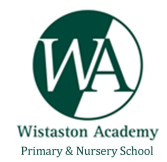 Long Term Plan NurseryAutumn 1Autumn 2Autumn 2Spring 1Spring 1Spring 2Summer 1Summer 1Summer 2Topic/ Theme-ledTopic/ Theme-ledTopic/ Theme-ledTopic/ Theme-ledTopic/ Theme-ledTopic/ Theme-ledTopic/ Theme-ledTopic/ Theme-ledTopic/ Theme-ledTopicPeople Who Help Us: At Home/ At NurseryStarting Nursery5 senses Look, Listen, Touch, Taste, SmellPeople Who Help Us: At Home/ At NurseryStarting Nursery5 senses Look, Listen, Touch, Taste, SmellPeople Who Help Us: At Home/ At NurseryStarting Nursery5 senses Look, Listen, Touch, Taste, SmellPeople Who Help Us: Keep Safe/Stay HealthyPeople Who Help Us: Keep Safe/Stay HealthyPeople Who Help Us: Keep Safe/Stay HealthyPeople Who Help Us: Grow FoodMinibeasts/growingPeople Who Help Us: Grow FoodMinibeasts/growingPeople Who Help Us: Grow FoodMinibeasts/growingSeasonAutumnAutumnWinterWinterWinterSpringSpringSummerSummerVocabularyCommunication, Language and Literacy Communication, Language and Literacy Communication, Language and Literacy Communication, Language and Literacy Communication, Language and Literacy Communication, Language and Literacy Communication, Language and Literacy Communication, Language and Literacy Communication, Language and Literacy VocabularySee environment vocabulary listsSee environment vocabulary listsSee environment vocabulary listsSee environment vocabulary listsSee environment vocabulary listsSee environment vocabulary listsSee environment vocabulary listsSee environment vocabulary listsSee environment vocabulary listsStorytellingOral StoriesMrs Richardson’s WalkOral Story Telling‘Who, what, where?’ bagsOral Story Telling‘Who, what, where?’ bagsOral Story Telling‘Who, what, where?’ bagsOral Story Telling‘Who, what, where?’ bagsOral Story Telling‘Who, what, where?’ bagsOral Story Telling‘Who, what, where?’ bagsOral Story Telling‘Who, what, where?’ bagsOral Story Telling‘Who, what, where?’ bagsStorytellingOral StoriesMrs Richardson’s WalkTraditional Oral StoryMapping, Acting out and InnovatingTraditional Oral StoryMapping, Acting out and InnovatingTraditional Oral StoryMapping, Acting out and InnovatingTraditional Oral StoryMapping, Acting out and InnovatingTraditional Oral StoryMapping, Acting out and InnovatingTraditional Oral StoryMapping, Acting out and InnovatingTraditional Oral StoryMapping, Acting out and InnovatingTraditional Oral StoryMapping, Acting out and InnovatingStorytellingOral StoriesMrs Richardson’s WalkHelicopter StoriesTaking stories around the stage, private stories, writing storiesHelicopter StoriesTaking stories around the stage, private stories, writing storiesHelicopter StoriesTaking stories around the stage, private stories, writing storiesHelicopter StoriesTaking stories around the stage, private stories, writing storiesHelicopter StoriesTaking stories around the stage, private stories, writing storiesHelicopter StoriesTaking stories around the stage, private stories, writing storiesHelicopter StoriesTaking stories around the stage, private stories, writing storiesStory WritingTraditional TalesWe’re Going on a bear huntThe Gingerbread manThe Gingerbread manThe Gingerbread manThe Three Little PigsGoldilocksThe Little Red HenThe Little Red HenFarmer DuckPhonics/RWIDifferentiating soundsListening & attentionNaming vocabularyEnvironmental soundsListening & attention Naming vocabularyUnderstandingVoice soundsRhymingEnvironmental soundsListening & attention Naming vocabularyUnderstandingVoice soundsRhymingEnvironmental soundsListening & attention Naming vocabularyUnderstandingVoice soundsRhymingRhymingSyllablesAlliteration/initial soundsOral Segmenting and blendingOral Segmenting and blendingRhymingSyllablesAlliteration/initial soundsRWI set 1 sounds and word timeOral Segmenting and blendingRhymingSyllablesAlliteration/initial soundsRWI set 1 sounds and word timeOral Segmenting and blendingRhymingSyllablesAlliteration/initial soundsRWI set 1 sounds and word timeOral Segmenting and blendingRhymingAlliteration/initial soundsRWI set 1 sounds and word timeStory LanguageNon-fiction (Bears)Non-fiction (how to make gingerbread) Non-fiction (how to make gingerbread) Non-fiction (how to make gingerbread) Non-fiction (pigs, builders, houses and homes)Non-fiction (how to make porridge, bears)Non-fiction (animals, how to make bread, farmers)Non-fiction (animals, how to make bread, farmers)Non-fiction (farm, farm animals, farmers)Story LanguageFamiliar stories and traditional talesConcepts of print, characters, settings, story sequencing, vocabulary, facts and information Familiar stories and traditional talesConcepts of print, characters, settings, story sequencing, vocabulary, facts and information Familiar stories and traditional talesConcepts of print, characters, settings, story sequencing, vocabulary, facts and information Familiar stories and traditional talesConcepts of print, characters, settings, story sequencing, vocabulary, facts and information Familiar stories and traditional talesConcepts of print, characters, settings, story sequencing, vocabulary, facts and information Familiar stories and traditional talesConcepts of print, characters, settings, story sequencing, vocabulary, facts and information Familiar stories and traditional talesConcepts of print, characters, settings, story sequencing, vocabulary, facts and information Familiar stories and traditional talesConcepts of print, characters, settings, story sequencing, vocabulary, facts and information Familiar stories and traditional talesConcepts of print, characters, settings, story sequencing, vocabulary, facts and information Nursery RhymesNursery Rhyme Choice Board, A Rhyme-a-Week, Number Rhymes and Topic Rhymes Nursery Rhyme Choice Board, A Rhyme-a-Week, Number Rhymes and Topic Rhymes Nursery Rhyme Choice Board, A Rhyme-a-Week, Number Rhymes and Topic Rhymes Nursery Rhyme Choice Board, A Rhyme-a-Week, Number Rhymes and Topic Rhymes Nursery Rhyme Choice Board, A Rhyme-a-Week, Number Rhymes and Topic Rhymes Nursery Rhyme Choice Board, A Rhyme-a-Week, Number Rhymes and Topic Rhymes Nursery Rhyme Choice Board, A Rhyme-a-Week, Number Rhymes and Topic Rhymes Nursery Rhyme Choice Board, A Rhyme-a-Week, Number Rhymes and Topic Rhymes Nursery Rhyme Choice Board, A Rhyme-a-Week, Number Rhymes and Topic Rhymes Story TimesOur favourite book basket Reading for pleasure Morning and Home Time storyReading for pleasure Morning and Home Time storyReading for pleasure Morning and Home Time storyReading for pleasure Morning and Home Time storyReading for pleasure Morning and Home Time storyReading for pleasure Morning and Home Time storyReading for pleasure Morning and Home Time storySharing StoriesWritingLines: overdrawing circles, straight  - horizontal and verticalLines: overdrawing  - zigzags, curves and spiralsLarge rolls of paperPre-handwriting patternsName cardsCharacter bags (‘Who’s in the story?’)Lines: overdrawing  - zigzags, curves and spiralsLarge rolls of paperPre-handwriting patternsName cardsCharacter bags (‘Who’s in the story?’)Lines: overdrawing  - waves and moundsIntroduce Let’s Write basketsName writingSetting bags (‘Where is the story set?’)Lines: overdrawing  - waves and moundsIntroduce Let’s Write basketsName writingSetting bags (‘Where is the story set?’)Lines: overdrawing  - loopsZig-zag booksLet’s Build books Scenario bags (‘What happens in the story?’)Mini-booksHandwriting pattern basketLabellingName WritingMini-booksHandwriting pattern basketLabellingName WritingWriting names and forming letters within names correctlyLabelling - writing CVC words Physical DevelopmentPhysical DevelopmentPhysical DevelopmentPhysical DevelopmentPhysical DevelopmentPhysical DevelopmentPhysical DevelopmentPhysical DevelopmentPhysical DevelopmentAssessmentGrip development Grip developmentGrip developmentGrip developmentGrip developmentIndoor Fine MotorThick felt pensLarge paperLarge PipettesLarge whiteboard pensMessy playScissors: Developing Scissor skills / snippingThin chalks – Firework picturesGlue spreadersPencilsMessy play Scissors: Developing Scissor skills/ cutting a fringe (cutting to a point)Thin chalks – Firework picturesGlue spreadersPencilsMessy play Scissors: Developing Scissor skills/ cutting a fringe (cutting to a point)Handwriting patterns – simple (vertical and horizontal lines, big and little circles)Thin felt pensThin whiteboard pensMessy play Scissors:  Cutting along a  straight-line / cuts with one change of directionHandwriting patterns – simple (vertical and horizontal lines, big and little circles)Thin felt pensThin whiteboard pensMessy play Scissors:  Cutting along a  straight-line / cuts with one change of directionHandwriting patterns – pre letter formationDeveloping tripod gripSmall pipettesMessy play Scissors: cuts with one (or more) change of direction / cuts curved linesWriting letters and numeralsName writing interventionWriting on linesMessy play Scissors: cuts curved lines/cuts simple shapes or objectsWriting letters and numeralsName writing interventionWriting on linesMessy play Scissors: cuts curved lines/cuts simple shapes or objectsModified/ Tripod graspCopy some recognisable letters and numeralsMessy playScissors: cuts simple shapes or objects/ complex shapesIndoor Gross MotorLarge paint brushes Large paperDrawing large circles and linesSponge printingLarge chalkboard Large paint brushesLarge whiteboardsRollers Large paint brushesLarge whiteboardsRollers Outdoor Fine MotorLarge tongs Large chalkBucketsWater painting: large paint brushes and hand-held scrubbing brushesLarge tweezersCupsWater painting:Water Spray BottlesMedium PipettesLarge tweezersCupsWater painting:Water Spray BottlesMedium PipettesSmall tweezersChunky pensWater painting: long-handled scrubbing brushesSmall tweezersChunky pensWater painting: long-handled scrubbing brushesThin pens Water painting: medium paint brushesMini whiteboards and pensWater painting: thin paint brushes and tooth brushesMini whiteboards and pensWater painting: thin paint brushes and tooth brushesMini whiteboards and pensWater painting: thin paint brushes and tooth brushesOutdoor Gross MotorNursery play equipment Large footballsHula hoopsLarge brushesDiddy cars Nursery play equipmentTricyclesNursery play equipmentTricyclesNursery play equipmentScootersMedium footballsNursery play equipmentScootersMedium footballsNursery play equipmentTarget gamesThrowing and catchingBean bagsNursery play equipmentMoving in different ways/directionsSmall footballsNursery play equipmentMoving in different ways/directionsSmall footballsNursery play equipmentSmall tennis balls Using batsFinger Gym Push button toysWind-up toysPop-up piratesWooden house (different locks)Clown spinnersScooping big and littlePeggingClown spinnersScooping big and littlePeggingTweezers (large)Nuts and boltsSmall scoopsTweezers (large)Nuts and boltsSmall scoopsThreading (large)Wooden writing frameAximoThreading (small)Tweezers (small)Sorting BeansThreading (small)Tweezers (small)Sorting BeansTweezers (small)Small pompomsMulticubesP.ERhythms Sticky kidsDressing independently – shoes, socks, jumpersRhythms Sticky kidsDressing independently – shoes, socks, jumpersYoga Sticky kidsDressing independently – changing into P.E kits Sticky kidsParachute gamesMoving with mathsSports Day practiceDressing independently – Changing into P.E. kits Sticky kidsParachute gamesMoving with mathsSports Day practiceDressing independently – Changing into P.E. kitsMinibeast movements Team gamesMoving with mathsDressing independently – Changing into P.E. kitsPersonal, Social & Emotional DevelopmentPersonal, Social & Emotional DevelopmentPersonal, Social & Emotional DevelopmentPersonal, Social & Emotional DevelopmentPersonal, Social & Emotional DevelopmentPersonal, Social & Emotional DevelopmentPersonal, Social & Emotional DevelopmentPersonal, Social & Emotional DevelopmentPersonal, Social & Emotional DevelopmentEstablishing Rainbow RulesBusy BeeChoice BoardLearning LineBirthday BearJake and Tizzy Rules/ active ListeningGoing home bearsBirthday BearJake and Tizzy Rules/ active ListeningGoing home bearsBirthday BearCircle TimeBusy Bee ChallengesGoing home bearsBirthday BearCircle TimeBusy Bee ChallengesGoing home bearsBirthday BearCircle TimePlan, Do and ReviewBusy Bee ChallengesGoing home bearsBirthday BearDen building (Team work)Circle TimeBusy Bee ChallengesGoing home bearsBirthday BearDen building (Team work)Parachute gamesCircle TimeBusy Bee ChallengesGoing home bearsBirthday BearDen building (Team work)Parachute gamesMoving on – My new teacherMoving on – ReflectingBirthday BearMathematicsMathematicsMathematicsMathematicsMathematicsMathematicsMathematicsMathematicsMathematics2D shapes: Lines and patterns, circle, squareSorting – colours and sizeBig and littleNumber nursery rhymesRepresenting numbers using fingers and marksPositional language objects – On, in and under2D/ flat shapes – Shape SortingCounting childrenCounting objects that can be movedSuccess criteria for countingPositional language – Behind and in front2D/ flat shapes – Shape SortingCounting childrenCounting objects that can be movedSuccess criteria for countingPositional language – Behind and in front2D/ flat shapes – Shape huntRecognise numerals 0-5Writing numerals 0-5 using MMS songsCompare bearsPositional language objects– On, in, under, behind, in front and next to2D/ flat shapes – Shape huntRecognise numerals 0-5Writing numerals 0-5 using MMS songsCompare bearsPositional language objects– On, in, under, behind, in front and next to2D/ flat shapes – Recognising shapesShape matchingRecognise numerals 0-5/ 9Writing numerals 0-5/ 9using MMS songsTally chartsComparing quantitiesComparing height3D shapes: exploring 3D shapesRecognise numerals 0-5/ 9Writing numerals 0-5/ 9 using MMS songsShape HuntsPositional language themselves – On, in, under, behind, in front and next toMoving with Maths – P.E3D shapes: exploring 3D shapesRecognise numerals 0-5/ 9Writing numerals 0-5/ 9 using MMS songsShape HuntsPositional language themselves – On, in, under, behind, in front and next toMoving with Maths – P.E3D shapes: naming 3D shapesNumber matching 1-10Counting an irregular arrangementComparing lengths and weightMoving with Maths – P.EDaily counting Counting forward 1 – 5 Counting forward 1 – 10Counting forward 1 – 10Counting forward 1 – 10Counting backwards5 – 0Counting forward 1 – 10Counting backwards5 – 0Counting forward 1 – 15Counting backwards 10 – 0Counting forward 1 – 20Counting backwards 10 - 0Counting forward 1 – 20Counting backwards 10 - 0Counting forward 1 – 20 (and beyond)Counting backwards 10 - 0Group Teaching Magic MathsCounting 1 to 5Number of the week 1 to 5Magic MathsCounting 1 to 5Number of the week 1 to 5Magic MathsCounting 1 to 10Number of the week 1 to 5Magic MathsCounting 1 to 10Number of the week 1 to 5Magic MathsNumber of the week 5 to 10Number matching 1 to 5Magic MathsNumber of the week 5 to 10Number matching 1 to 10Simple additionMagic MathsNumber of the week 5 to 10Number matching 1 to 10Simple additionMagic MathsNumbers beyond 10Understanding the WorldUnderstanding the WorldUnderstanding the WorldUnderstanding the WorldUnderstanding the WorldUnderstanding the WorldUnderstanding the WorldUnderstanding the WorldUnderstanding the WorldSmall WorldWe’re Going on a bear hunt Dolls houseTrainsThe Gingerbread man Fire Station The Gingerbread man Fire Station The Three Little Pigs Cars & garageThe Three Little Pigs Cars & garageGoldilocks ZooThe Little Red Hen FarmThe Little Red Hen FarmFarmer Duck Woodland WorldTechnology ComputerTelephonePush up topsSound buttonsTechnology houseSound buttonsTechnology houseMobile phonesLeap padMobile phonesLeap padI-pad Camera Torches Recordable devicesSmall RobotRecordable devicesSmall RobotBee-BotsAll about me – Self portraits Outdoor environment: large brushes – sweeping leaves/ compostingBonfire NightChristmasOutdoor environment: Digging Bonfire NightChristmasOutdoor environment: Digging Science: Ice meltingMy Family – Family portraitsOutdoor environment: caring for the wildlife, e.g. feeding the birdsScience: Ice meltingMy Family – Family portraitsOutdoor environment: caring for the wildlife, e.g. feeding the birdsZoo animals and their babiesOutdoor environment: Planting seeds/ herbsGrowing vegetables/ fruitLife cycle of a tadpole/ Raising chicksFarm animals and their babiesSimilarities and differences – Me and my friendsLife cycle of a tadpole/ Raising chicksFarm animals and their babiesSimilarities and differences – Me and my friendsLife cycle of a butterflyOutdoor environment: weeding and maintaining the environment, growing vegetables and flowersExpressive Arts & DesignExpressive Arts & DesignExpressive Arts & DesignExpressive Arts & DesignExpressive Arts & DesignExpressive Arts & DesignExpressive Arts & DesignExpressive Arts & DesignExpressive Arts & DesignPaper tearing/ ripping/ scrunching  (pre-scissor skills) – collageSpray painting (Outdoor)Sponge paintingBlack line drawingsLeaf art/ printingSelf-portraits – black pensNursery RhymesStraw paintingFoam marbling – AutumnSand paintingRollers – finger painting/ table printing/ object printingFoil paintingChristmas decorationsPrintmaking – wrapping paper/ bagsStraw paintingFoam marbling – AutumnSand paintingRollers – finger painting/ table printing/ object printingFoil paintingChristmas decorationsPrintmaking – wrapping paper/ bagsBubble paintingColour mixingShape printingPainting on ice/ ice lollysBubble paintingColour mixingShape printingPainting on ice/ ice lollysCollagesSupertato – Making book charactersBlackline drawings/ colour washMobileFork painting (e.g. dandelion flowers)Supertato – Making book charactersBlackline drawings/ colour washMobileFork painting (e.g. dandelion flowers)Observational drawingJunk modellingSelf-portraits – pastel coloursMusic Banging, shaking, tappingIntroducing instruments Introducing instruments Body soundsBody soundsMoving to musicFavourite instrumentsFavourite instrumentsI have soundsConstruction Stickle bricksBig block constructionPoly MPoly MDuplo Small mirror blocksDuplo Small mirror blocksMagneticoTech mechanicTech mechanicTech mechanicRole-Play (Dramatic Play)Role-Play (Dramatic Play)Role-Play (Dramatic Play)Role-Play (Dramatic Play)Role-Play (Dramatic Play)Role-Play (Dramatic Play)Role-Play (Dramatic Play)Role-Play (Dramatic Play)Role-Play (Dramatic Play)Home Corner – Kitchen (IP)Witches KitchenBear Cave (OP)Home Corner – Living room (IP)Super Market (IP)Santa’s Grotto/ Winter Wonderland (OP)Home Corner – Living room (IP)Super Market (IP)Santa’s Grotto/ Winter Wonderland (OP)Home Corner – Bedroom (IP)Doctors (IP)Winter Homes/ Wonderland - Igloo (OP)Home Corner – Bedroom (IP)Doctors (IP)Winter Homes/ Wonderland - Igloo (OP)Home Corner – Bedroom (IP)Animal Hospital/ Vet – (IP)Farm Shop (OP)Home Corner – Kitchen/Diner (IP)Garden Centre – (IP)Den Making (OP)Investigation station (OP)Home Corner – Kitchen/Diner (IP)Garden Centre – (IP)Den Making (OP)Investigation station (OP)Home Corner – Kitchen/Diner (IP)Science Laboratory/ Discovery Centre – (IP)Wildlife Centre / Garden Centre (OP)Trips/ VisitorsTrips/ VisitorsTrips/ VisitorsTrips/ VisitorsTrips/ VisitorsTrips/ VisitorsTrips/ VisitorsTrips/ VisitorsTrips/ VisitorsWelly Walk - school grounds (Autumn)Welly Walk – shapes in the school environmentA visit to the local shopVisit from SantaA visitor from the firefightersWelly Walk – shapes in the school environmentA visit to the local shopVisit from SantaA visitor from the firefightersWinter Walk (Signs of Winter)Winter Walk (Signs of Winter)Spring Walk (Signs of Spring)Welly Walk – Numbers in the environmentA visit to the local post office Welly Walk – Numbers in the environmentA visit to the local post office Summer Walk (Signs of Summer)Teddy Bears picnic lunchA visit to the local caféMobile Farm visit Events and CelebrationsEvents and CelebrationsEvents and CelebrationsEvents and CelebrationsEvents and CelebrationsEvents and CelebrationsEvents and CelebrationsEvents and CelebrationsEvents and CelebrationsGrandparent’s DayBonfire NightChildren in NeedChristmasBonfire NightChildren in NeedChristmasPancake DayWorld Book DayValentines DayPancake DayWorld Book DayValentines DayMother’s Day Easter WeekendMay DayMay DayFather’s Day Working with ParentsWorking with ParentsWorking with ParentsWorking with ParentsWorking with ParentsWorking with ParentsWorking with ParentsWorking with ParentsWorking with ParentsParents Notice BoardWelcome letter/ informationParent/ Carer LibraryHome Learning basketTeddy Bear Picnic Key Worker ProfilesNursery libraryParents Notice BoardParent/ Carer LibraryHome Learning basketParents/ Carer evening (1)Parents Notice BoardParent/ Carer LibraryHome Learning basketParents/ Carer evening (1)Parents Notice BoardParent/ Carer LibraryHome Learning basketParents Notice BoardParent/ Carer LibraryHome Learning basketWorld Book DayParents Notice BoardParent/ Carer LibraryHome Learning basketEarly Years Open Day/ Parents Evening (2)Rhyme Time Challenge letterParent Readings – Different languagesParents Notice BoardParent/ Carer LibraryHome Learning basketRhyme Time Challenge letterParent Readings – Different languagesParents Notice BoardParent/ Carer LibraryHome Learning basketParent Readings – Different languagesParents Notice BoardParent/ Carer LibraryHome Learning basketPerformances Christmas PerformanceChristmas PerformanceOral Story PerformanceOral Story PerformanceRhyme Time Challenge CeremonyStay and Play2 SessionsAutumnTeddy Bear Day2 SessionsNursery RhymesChristmas2 SessionsNursery RhymesChristmas3 SessionsReading Nursery RhymesValentines 3 SessionsReading Nursery RhymesValentines 2 SessionsStay and Play DayWorld Book DayReading 2 SessionsStay and Play DayEasterOral Storytelling 2 SessionsStay and Play DayEasterOral Storytelling 2 SessionsStay and Play DayReading Transition WorkshopsNursery VisitsHealth Visitor (Toileting workshop)TapestryNew Starter MeetingNew Starter MeetingNursery Visits Health VisitorTapestryNursery Visits Health VisitorTapestryNew Starter MeetingNursery Visits Health VisitorTapestryNursery Visits Health VisitorTapestry